Muster-Gefährdungsbeurteilung Chemieunterricht an WaldorfschulenKlassenstufe: 		11. KlasseTitel des Versuchs: 	Die Aktivierung des Luftstickstoffs (7.1)Literatur:			Lehrbuch der phänomenologischen Chemie, Band 2, Seite 200Gefahrenstufe                  	Versuchstyp   Lehrer             SchülerGefahrstoffe (Ausgangsstoffe, mögliche Zwischenprodukte, Endprodukte)Andere Stoffe:Beschreibung der DurchführungDie beiden Elektroden in den beiden seitlichen Tuben der Scheidt'schen Kugel werden so eingestellt, dass sie etwa 2 cm auseinander entfern sind berühren. Dann erzeugt man mit ca. 15 – 20 Kilovolt (Hochspannungsnetzgerät) einen Lichtbogen, den man einige Zeit aufrechterhält. Langsam färbt sich der Kugelinhalt bräunlich, schließlich wird er deutlich dunkelbraun. Nun bläst man von oben her den Kugelinhalt in ein Becherglas mit Universalindikatorlösung. Diesen Vorgang wiederholt man einige Male. Ergänzende HinweiseEin Hochspannungsnetzgerät wählen, bei dem der maximal entnehmbare Strom auf 0,5 mA (=Kurzschlussstrom) begrenzt ist und die maximale Entladungsenergie 150 mJ beträgt.EntsorgungshinweiseLösungen neutralisieren und über das Abwasser entsorgen.Mögliche Gefahren (auch durch Geräte)Sicherheitsmaßnahmen (gem. TRGS 500)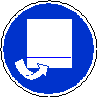 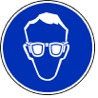 		       Schutzbrille                        Im Abzug durchführenErsatzstoffprüfung (gem. TRGS 600)Durchgeführt; die notwendigen Sicherheitsmaßnahmen zum Umgang mit dem Hochspannungsnetzgerät werden beachtet.AnmerkungenH225		Flüssigkeit und Dampf leicht entzündbar.H270		Kann Brand verursachen oder verstärken; Oxidationsmittel.H314		Verursacht schwere Verätzungen der Haut und schwere Augenschäden.H330		Lebensgefahr bei Einatmen.EUH 071		Wirkt ätzend auf die Atemwege.P210		Von Hitze, heißen Oberflächen, Funken, offenen Flammen sowie anderen Zündquellenarten fernhalten.P220		Von Kleidung/brennbaren Materialien fernhalten/entfernt aufbewahren.P233		Behälter dicht verschlossen halten.P260_g		Gas/Nebel/Dampf nicht einatmen.P280		Schutzhandschuhe/Schutzkleidung/Augenschutz/Gesichtsschutz tragen.	P303+361+353	Bei Berührung mit der Haut (oder dem Haar): Alle kontaminierten Kleidungsstücke sofort ausziehen. Haut mit 		Wasser abwaschen/duschen.P304+340	Bei Einatmen: Die Person an die frische Luft bringen und für ungehinderte Atmung sorgen.P305+351+338	Bei Berührung mit den Augen: Einige Minuten lang vorsichtig mit Wasser ausspülen. Eventuell. vorhandene 		Kontaktlinsen nach Möglichkeit entfernen. Weiter ausspülen.P315		Sofort ärztlichen Rat einholen / ärztliche Hilfe hinzuziehen.P370+378a	Bei Brand: Wasser zum Löschen verwenden.P403+235	An einem gut belüfteten Ort aufbewahren. Kühl halten.Schule:Datum:				Lehrperson:					Unterschrift:Schulstempel:© Ulrich Wunderlin / Atelierschule Zürich / Erstelldatum: 08.12.2015______________________________________________________________________________NameSignalwortPiktogrammeH-SätzeEUH-SätzeP-SätzeAGW in mg m-3Stickstoffdioxid(Reaktionsprodukt)Gefahr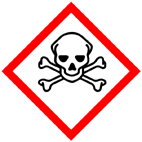 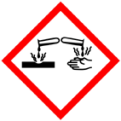 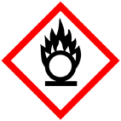 H270 H314 H330 EUH 071P220 P260_g P280 P303+361+353P304+340 P305+351+338 P315---Stickstoffmonoxid(Reaktionszwischen-produkt)GefahrH270 H314 H330EUH 071P220 P260_g P280 P303+361+353P304+340 P305+351+338 P315---Universalindikator(flüssig, ethanolisch)Gefahr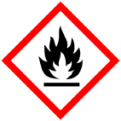 H225---P210 P233 P370+378a P403+235---Demineralisiertes WasserGefahrenJaNeinSonstige Gefahren und HinweiseDurch EinatmenXAchtung: Hochspannungsexperiment; siehe ergänzenden Hinweise.Durch HautkontaktXAchtung: Hochspannungsexperiment; siehe ergänzenden Hinweise.BrandgefahrXAchtung: Hochspannungsexperiment; siehe ergänzenden Hinweise.ExplosionsgefahrXAchtung: Hochspannungsexperiment; siehe ergänzenden Hinweise.Durch AugenkontaktXAchtung: Hochspannungsexperiment; siehe ergänzenden Hinweise.